WINKLER COUNTY100 E. WinklerKermit, TX  79745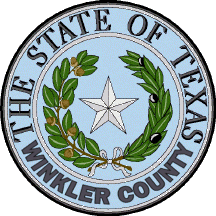 Application for EmploymentPlease type or print clearly in ink.  Resumes will be accepted for additional information but will not substitute this application.  JPO Positions:  Applications must include a copy of college degrees, official college transcripts, copy of valid driver’s license, and proof of automobile liability insurance coverage.Support Staff Positions:  Applications should include transcripts of the highest level of education.Personal DataHave you ever been convicted of a felony?  ___________________________________________________________________________________________________  If so, please give location, date, and charge/offense & disposition details_____________________________________________________________________________Have you ever been convicted, pled guilty or no contest to a felony offense? _________________________________________________________________________*Place of birth is information required for a background check.**If you are an alien authorized by the Immigration and Naturalization Service to work in the United States, please provide:Alien No.________________________OR Admission No._______________________Expiration of employment authorization, if any_________________________Position Desired	 JPO				 Support Staff				 Other_____________________________________	 Full-Time			 Part-Time				 Temporary	Are you willing to work hours other than 8:00 am – 5:00pm?		  Yes			  No	Are you willing to travel?					  Yes			  No	If hired, on what date could you start work?				______________________________________________________________Education 	Please circle highest elementary or high school grade completed.                1   2   3   4   5   6   7   8   9   10   11   12	Please indicate the certificate you hold:		GED			  High School EquivalentCurrent licenses, certifications, registrations (please indicate types and dates received):__________________________________________________	    _______________________________________________________________________________________________________	    _____________________________________________________Special skills and qualifications (i.e., adding machines, printing equipment, computer, etc.): __________________________________________________	        _____________________________________________________________________________________________________	        ___________________________________________________Employment HistoryPlease provide at least the last 10 years of employment information starting with the present or most recent position, including military service if applicable.  Use additional sheets if necessary.Do you have any friends or relatives working for Winkler County?	 Yes	 NoIf yes, please state names and relationships.	_____________________________________________________________________References PagePlease read and initial each paragraph below.  If there is any part of this page you do not understand, please ask the interviewer about it before signing.______	I hereby authorize Winkler County its representatives, employees or agents to thoroughly investigate my references, work records, education, criminal history and other matters related to my suitability for employment and, further, authorize my current and former employers to disclose to Winkler County any and all letters, reports, and other information pertaining to my employment with them, without giving me prior notice of such disclosure.  In addition, I hereby release Winkler County, my current and former employers, and all other persons, corporations, partnerships and associations from any and all claims, demands or liabilities arising out of or in any way related to such investigation or disclosure.______	I understand that if offered employment, the offer will be contingent of my passing a pre-employment alcohol and drug screen and a pre-employment physical.  ______	If hired, I also agree to submit to alcohol or drug testing as a condition of employment.  I agree that Winkler County may conduct alcohol or drug screening at its sole discretion with or without notice.  I also understand that refusal to submit to any alcohol/drug screen will be considered a voluntary resignation of employment.______	I understand that nothing contained in the application or conveyed to me during interview which may be granted is intended to create an employment contract, implied or explicit, between me and Winkler County.  In addition, I understand and agree that if I am employed my employment relationship with Winkler County is strictly voluntary and at our mutual will.  I understand that if employed, my employment is for no definite period and may be terminated at any time, with or without notice, with or without cause or reason; at the option of either myself or Winkler County.______	I understand and agree that any future changes in my title, duties, compensation, working conditions, and/or Winkler County benefits, policies and procedures will not alter our at-will and arbitration agreement.______	I understand that if offered employment, I will, as a condition of employment, be required to submit proof of any identity and legal right to work in the United States on my first day of employment.______	If the position applied for requires driving in the course of work, I understand that I will be required to possess a current and valid Texas driver’s license and understanding that I will be required to provide a copy of my official driving record and proof of insurance. I also understand that any offer of employment is contingent on my ability to be covered by Winkler County auto insurance, if required for my position.______	I hereby certify that I have not knowingly withheld any information that might adversely affect my chances for employment and that the answers given by me are true and correct to the best of my knowledge.  I further certify that I, the undersigned applicant, have personally completed this application.  I understand that any omission or misstatements on this application or on any documents used to secure employment shall be grounds for rejection of the application or for immediate discharge if I am employed, regardless of the time elapsed before discovery.______	My signature below certifies that I have read and understand this last page, and agree to the terms and conditions outlined in this document. ________________________________________________________		____________________________________Applicant Signature                                                             		                                 DateLast NameFirst NameMiddle NameSocial Security No.Current AddressLength of Time at This AddressPrimary Phone No.Permanent AddressEmail AddressBirth DateDriver’s License No.State Issuing LicenseExpiration DateLiability Insurance Policy No.Foreign Languages (list)SpeakSpeakSpeakReadReadReadWriteWriteWriteFairGoodExcellentFairGoodExcellentFairGoodExcellentMilitary Service Branch (Active Duty)Dates of Active Duty (A certified copy of Report Separation from Armed Forces may be required.)Are you in the Active Reserve? Yes           No*Place of Birth**Are you authorized to work in the US: Yes            NoType of SchoolName and LocationDates AttendedDates AttendedDates AttendedGraduatedGraduatedSemester Hrs. CompletedType of DegreeMajor Field of StudyType of SchoolName and LocationFromToToYesNoSemester Hrs. CompletedType of DegreeMajor Field of StudyCollege orUniversityType of SchoolName and LocationDates AttendedDates AttendedDates AttendedGraduatedGraduatedSemester Hrs. CompletedType of DegreeMajor Field of StudyType of SchoolName and LocationFromFrom ToYes  NoSemester Hrs. CompletedType of DegreeMajor Field of StudyTechnical orVocationalLatest EmployerDates of EmploymentStart:                                         Ended:Mailing AddressImmediate Supervisor and Phone No.Type of Business Full-Time               Temporary Part-Time               ContractBrief description of duties and responsibilities.  Starting Base SalaryEnding Base SalaryStarting PositionEnding PositionReason for leaving.Latest EmployerDates of EmploymentStart:                                         Ended:Mailing AddressImmediate Supervisor and Phone No.Type of Business Full-Time               Temporary Part-Time               ContractBrief description of duties and responsibilities.  Starting Base SalaryEnding Base SalaryStarting PositionEnding PositionReason for leaving.Latest EmployerDates of EmploymentStart:                                         Ended:Mailing AddressImmediate Supervisor and Phone No.Type of Business Full-Time               Temporary Part-Time               ContractBrief description of duties and responsibilities.  Starting Base SalaryEnding Base SalaryStarting PositionEnding PositionReason for leaving.Latest EmployerDates of EmploymentStart:                                         Ended:Mailing AddressImmediate Supervisor and Phone No.Type of Business Full-Time               Temporary Part-Time               ContractBrief description of duties and responsibilities.  Starting Base SalaryEnding Base SalaryStarting PositionEnding PositionReason for leaving.Name:Address:City, State, Zip:Phone Number:Name:Address:City, State, Zip:Phone Number:Name:Address:City, State, Zip:Phone Number: